Venez déguisés !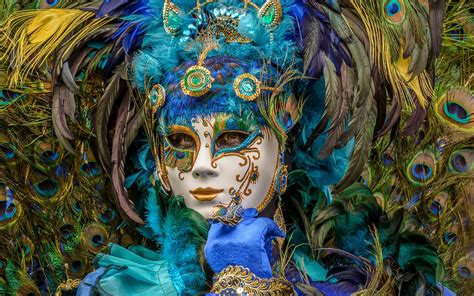 Défilé sur le stade à partir de 11hLots à gagner pour les meilleurs déguisements !